 Sayın Valim, Sayın Milletvekilim, Sayın Başkanlarım, Kıymetli Misafirler, Değerli Basın Mensubu Arkadaşlar;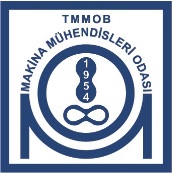 Enerji Bilimi Okulu tanımlı olan Türkiye’nin İlk ve Tek Güneş Park Enerji Bilinçlendirme Kompleksinin 1. Kademe Açılışına Hoşgeldiniz.Yılda üç yüzden fazla günün güneşli geçtiği Mersin’de bugüne kadar TMMOB Makina Mühendisleri Odası (MMO) adına; Güneş enerjisiyle ilgili olarak farkındalık yaratılması, bilginin yaygınlaştırılması ve yoğunlaştırılması, teknolojik yeniliklerin ve uygulamaların ülkemize kazandırılması; Kentimizin “GÜNEŞ KENT MERSİN” kimliğini kazanması amaçlarıyla; 1997 yılından bu yana bir çok seminer, panel, konferans, sempozyum, sergi ve festival gibi çalışmalar gerçekleştirdik.Bu çalışmalarımıza bugün bir yenisini daha ekliyoruz. Mezitli Belediyesi işbirliği ile gerçekleştirdiğimiz Güneş Park Enerji Bilinçlendirme Kompleksi ile temiz ve yenilenebilir enerji olan GÜNEŞ’e dikkatleri çekerek, gelecek nesillere bu bilincin aktarılmasını hedefliyoruz. Bu projenin, şehrimize ve ülkemize değer katacağına inanıyoruz.Güneş Park Enerji Kompleksinin bünyesinde 8 Kademe Bilinçlendirme Merkezi olacak. Bunlar Güneş Yapısı, Enerji Bilinçlendirme Merkezi, Endüstriyel Tasarımlar ve Mekanik Uygulamalar Merkezi, Kadın Üretici Kurutma-İşleme Merkezi, Rüzgar Değirmeni, Katı Atıklar Enerji Üretim Tesisi Prototipi, ,Enerji Kulesi, Maker Uygulama Atelyesi, Asansör Tanıtım ve Bilgilendirme Tesisi’dir. Güneş Park Enerji Kompleksi; Mersin ve çevre illerdeki tüm ilk, orta ve lise okullarımızın ve Ülkemizdeki tüm Üniversitelerimizin mühendislik fakültesi bölümlerinin, Halkımızın tamamının ziyaretine açık ve fayda sağlayıcı, ayrıca enerji üretimi konusundaki tüm akademik çalışmaların başlangıç noktasını oluşturacaktır.Güneş Park Enerji Kompleksimizi yeni eğitim-öğretim dönemine hazırladık ve bugün burada Türkiye’nin İlk ve Tek Güneş Park Enerji Bilinçlendirme Kompleksinin 1. Kademesinin Açılışını yapıyor olmanın onurunu sizlerle birlikte paylaşıyoruz.Kompleksimizin hayata geçirilmesinde katkı veren; öncelikle Mezitli Belediye Başkanı Neşet TARHAN’a ve Altunorak, Özaltın Mobilya, Gookir Global, Desiba, Keyled, Yıldız Entegre, Teknopanel, AKY Teknoloji, Tekinler, Soli-Tek, Hürmer-Hürstone, Zahit Alüminyum, Kuzeymak, Kayınlar Kerestecilik, Mersin Cam Balkon, Nehir Beton, Aldo Grup firmalarına şahsım ve üyelerimiz adına teşekkür ederim. Güneş Enerjisi ile ilgili çalışmalarımıza yarın sabah Yenişehir Belediyesi Atatürk Kültür Merkezinde açılışını gerçekleştireceğimiz “7. Güneş Enerjisi Sistemleri Sempozyumu ve Sergisi”ni de ekleyeceğiz. Sempozyum ve Sergimiz 22-23 Eylül tarihlerinde iki gün boyunca devam edecektir. Ayrıca buradan Sempozyum ve Sergimize destek veren kurumlarımıza, sponsorlarımıza, sergimize katılan kurum ve firmalara çok çok teşekkür ediyorum. Sizleri, sempozyum ve sergimizde de görmekten onur duyacağız. 21 Eylül 2017Güneş Park Enerji Kompleksimizin gelecek nesillere katkı sunacağına inanıyor, Mersin’imize ve tüm halkımıza hayırlı olmasını diliyoruz.MAKİNA MÜHENDİSLERİ ODASI MERSİN ŞUBE YÖNETİM KURULU BAŞKANI AKAR TÜLÜCÜ